Jr.K Chronicle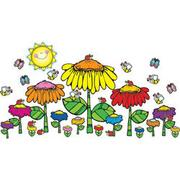 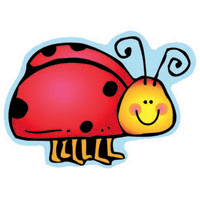 Week of 5/6	Week of 5/6	WEEKLY NEWSLETTERSubjectsWhat We Will Be DoingNotes/RemindersMathReading/Language ArtsLetter of the WeekWritingSocial StudiesSpanishScienceReview: Counting and writing numbers. Guesstimating, measuring different sized items and sorting from biggest to smallest, sorting manipulatives, graphing, more and less. Introducing addition. Table group math. Story time- Springtime books. Farm Animal books. Weather books. Farm Animals Unit. Sight word of the week- “can”Letter of the Week: “P”. What begins with the letter “p”, what sounds it makes, how to write the letter “p?” Use picture and letter cards. Create anchor chart with words that begin with the letter “p.” Create a letter book. Introduce letter “Q and R” Review letters learned. Practice name writing.  Handwriting without tears identifying letters and numbers. Begin writing numbers 0-21. Write letters. Begin learning how to write and learn high frequency words. Creative writing-station.  Begin learning sentence structure. Sentence writing using sight words. Writing around the room.Calendar, Days of the Week, and Months of the Year.  Calendar. Review Months of the Year.Days of the Week, Months of the Year, and Color of the Week.  Parts of the body. For example, eyes-ojos.  Colors of the rainbow. How to greet and say goodbye. Please and thank you. Animals. Weather. Discuss the weather. Nature. Learn about Spring weather. Plant life. Animals. Where do they come from?  Where do they live? What do they eat? Life cycle of a horse. Farm Animals Unit. PLEASE REMEMBER TO FILL OUT VOLUNTEER SHEETS FOR ME TO SIGN. *Then I will submit them to the front desk to be recorded. Important Upcoming dates:*May 12th- Duck Pluck! 11am-4pm!*May 17th-Open House 6:30pm-7:30pm!*June 8th- Last Day of School! *New Star of the Week!*Surprise box is in alphabetical order. Art/TheatreSpring time projects. Farm animals art projects. Mother’s Day art project. Self portrait paintings. Turtle and Duck art project. Puppet making and acting with Mrs. Brown (Myracol’s mother). 